WEEK 12 – Live in Wisdom & the Power of the Spirit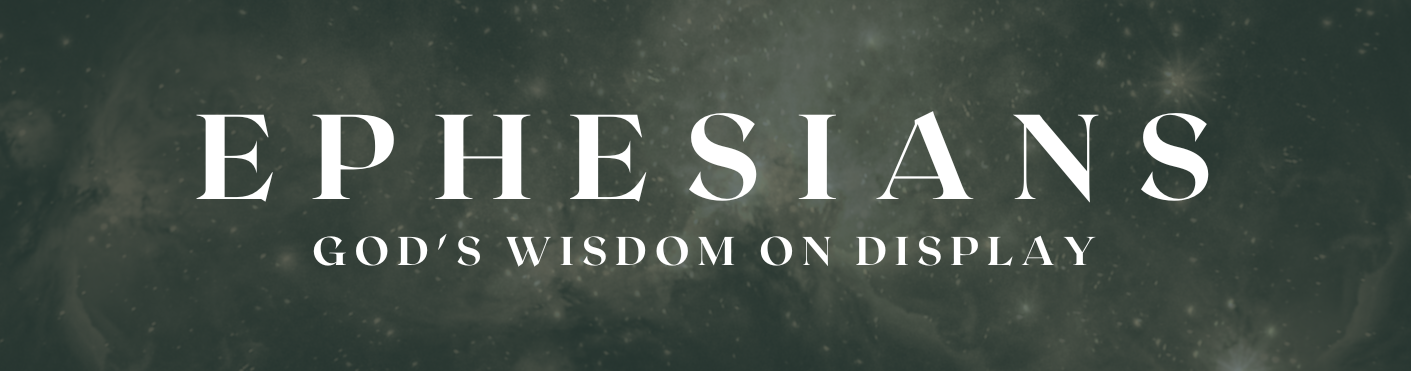 15 Be very careful, then, how you live—not as unwise but as wise, 16 making the most of every opportunity, because the days are evil. 17 Therefore do not be foolish, but understand what the Lord’s will is. 18 Do not get drunk on wine, which leads to debauchery. Instead, be filled with the Spirit. 19 Speak to one another with psalms, hymns, and spiritual songs. Sing and make music in your heart to the Lord, 20 always giving thanks to God the Father for everything, in the name of our Lord Jesus Christ. 21 Submit to one another out of reverence for Christ.EPHESIANS 5:15-21WELCOME - involve everyone, introduce new people, mention absencesSpend some time doing a welcome activity that encourages the group to grow in getting to know each other better.WORD – ask key question related to the topicSome folks would not have been there on Sunday – don’t worry too much about recapping, just dive into the questions. Splitting people into pairs/small groups with a specific question and a time frame usually brings out the best discussion and involvement of everyone.QuestionsWhat measures do you put in place to keep a check on how well you are living for Christ? eg discipleship with another believer.Can you share examples of opportunities you have taken to share the Gospel with others? How enthusiastic are you in praying for God appointments with people who need to hear & encounter the Good News?What steps are you taking to develop your understanding of God’s will for your life?How thirsty are you to be filled with the Holy Spirit on a continual basis? Pray for one another to be freshly filled with the Spirit.WORSHIPDeliberately LEAD people into stepping out – most people appreciate specific guidance and feel released to know how to participate (eg let’s read a Psalm together and use the words to help us worship, let’s listen to this song, let’s sing now, let’s have a time of prophecy and hearing from God, if you feel you want to start a song please do). Encourage gifts! *BREAK BREAD REGULARLY*Encourage prayers of thanks to God.Introduce worship with scripture, exhortation and encouragement as to HOW to participateIf you do songs;provide lyrics to encourage engagementTry to avoid videos with adverts Also share together what God has personally showed you through the series about the Transformed Life. How have our lives undergone change and transformation as a result? What is the most important thing you have learned individually through this series?MEMORY VERSE“Do not get drunk on wine, which leads to debauchery. Instead, be filled with the Spirit.” (Ephesians 5:18)PRAYERBreak into twos or threes and pray for the Holy Spirit to be at work in each other. Give time to be open to receive encouraging pictures, words and senses of what God wants to reveal. Share together in your smaller groups. At the end ask if there are things people would like to share with the whole group.ACTION STEPSPray for each other daily to be filled with the Holy Spirit. Watch what God will do!